		NEMECKÝ JAZYK – DOMÁCA PRÍPRAVA – 19. máj 2020 Vyučujúca : Mgr. Zuzana SnopováTriedy : 7A/7B, 8A/8B, 8C/8H, 9A, 9B/9HMilí nemčinári , Po týždni všetkých opäť pozdravujem .Mnohí z vás úlohy z minulého týždňa pekne zvládli vypracovať aj poslať. Prosím tých, ktorí doteraz úlohy poslať z rôznych dôvodov nestihli, aby tak urobili do konca týždňa na mail:zuzanasnopova@gmail.comNa každý mail od vás reagujem a odpovedám, takže ak si náhodou niekto nenájde odpoveď, znamená to, že treba poslať úlohy znovu, mohol nastať technický problém. Ďakujem za pochopenie.Keďže podľa nových usmernení  vlády SR zatiaľ aj naďalej pokračujeme spolu v dištančnom vzdelávaní, nájdete si aj dnes nové zadania úloh na nasledujúci týždeň.Ak si neviete s niečím poradiť, napíšte mi. Aj naďalej využívajte možnosť on-line precvičovania učiva na stránke	www.hueber.de/beste-freunde/lernen v sekcii On-line ÜbungenMyslím na vás všetkých a želám vám, aby ste si už mohli stále viac vychutnávať príjemné jarné dni na slniečku, s blízkymi ľuďmi pri aktivitách, ktoré vám robia radosť.  Majte sa pekne! Zuzana Snopová7A/7BPráca s učebnicou – práca s obrázkami, čítanie s porozumením : 41/ 11a – prezri si obrázky a odpovedz na otázky, vyber si možnosť ( v prípade, že natrafíš na neznáme slovo, vzadu využi slovník, slovíčko si zapíš do zošita)41/ 12a – prečítaj si dialóg, vyhľadaj si slovnú zásobu    / 12b – urči, či sú uvedené tvrdenia správne ( r), alebo nesprávne (f)              Iste ste si mohli všimnúť, že sa nám v tom dialógu objavuje slovíčko kann, kannst, können.....Práca s učebnicou a so zošitom :Prečítaj si vzadu v učebnici na str. 72/73 – Modalverben / Modálne slovesáZapíš si do zošita :Modálne slovesá               = spôsobové slovesá, nestoja vo vete osamote, sú doplnené plnovýznamovým slovesom,                        napr. Ich kann schwimmen. Viem plávať.	Ich muss viel schlafen. Musím veľa spať.               -patrí k nim : möchten = chcieť, rád by som......		dürfen = smieť                                       können = môcť, vedieť			wollen = chcieť                                       müssen = musieť ( mať povinnosť )	sollen = mať povinnosť                                       mögen = mať rád				wissen = vedieť                                                           sloveso können = môcť, vedieť			Sg.						Pl.ich kann= ja viem, môžem			1. wir können = my vieme, môžemedu kannst = ty vieš, môžeš			2. ihr könnt = vy viete, môžeteer, sie, es kann	= on vie, môže			3. sie können = oni, ony môžu, vedia                                                                                          Sie können = Vy viete, môžete ( vykanie )        Beispiele = Príklady :        Ich kann Deutsch sprechen. Viem hovoriť nemecky.        Wir können sehr gut Fußball spielen. Vieme veľmi dobre hrať futbal.        Kannst du heute kommen? Môžeš dnes prísť?        !!!!Všimni si : časujeme sloveso „können“ a druhé sloveso ( plnovýznamové ) ostáva na konci                          vety v základnom tvare = neurčitku.        3.Práca v pracovnom zošite :        Strana 52/ 15 – doplň tabuľku a vhodné zámená do „pavúkov“                     52/ 16 – napíš vety so slovesom „können“ v správnom tvare, daj si pozor na správny                                      slovosled vo vete. – Prosím odfotiť, poslať na mail. Ďakujem.     8A/8B, 8C/8HPráca s učebnicou :           Str. 18/ 11a – prezri si obrázky, prečítaj si text piesne ( neznáme slová nájdeš                                     v slovníku)            V texte sa často objavujú osobné zámená v akuzatíve, vyhľadaj ich a v cvičení 19/ 11b             tieto zámená do viet – ústne .              Slovíčka : sehen = vidieť	 	warten = čakať			anrufen = volať                               zusammen = spolu					hören = počuť             Na strane 22 si pozri dolu : Personalpronomen : Dativ und Akkusativ, zopakuj si.             Teraz sa sústredíme najmä na zámená v akuzatíve.Zápis do zošita :Osobné zámená v akuzatíveNominatív					Akuzatívich	= ja					mich ( mňa, ma )du	= ty					dich ( teba, ťa )er	= on					ihn ( jeho, ho )sie	= ona					sie( ju )es	= ono					es ( ho = to, napr. to dieťa : das Kind =es)wir	= my					uns ( nás)ihr	= vy					euch ( vás )sie	= oni, ony				sie ( ich )Sie = Vy( vykanie )				Sie ( Vás  - vykanie )Ich sehe ihn gut.  = Vidím ho dobre.Wir kennen euch nicht. = My vás nepoznáme.Práca v pracovnom zošite :Strana 23/15a – nájdi a podčiarkni osobné zámená, nakresli šípky podľa vzoru                  / 15b – doplň tabuľku osobnými zámenamiv druhej tabuľke zapíš vety z cvičenia 15a                    / 16 – doplň do viet osobné zámená v akuzatíve-  Tieto cvičenia prosím poslať na mail.9A, 9B/9HPráca s učebnicou – čítanie s porozumenímStr. 52 – Lukas hat Geburtstag – 1a – priraď obrázky k textom1b – čítaj rozhovor kamarátov         Slovná zásoba – der Fehler = chyba			die Klassenarbeit = písomná práca         zurückbekommen = dostať späť	traurig = smutný             die Note = známka         ziemlich = značne		vielleicht = možno, snáď	ein bisschen = trošku,kúsok           Ak si ešte natrafil na nejaké neznáme slová,  aktívne si ich vyhľadaj vzadu v slovníku,              prípadne v cudzojazyčnom slovníku či na nete.Odpovedz na 7 otázok pod textom do zošita – písomne – prosím odfotiť a poslať na mail spolu s cvičením 53/3b. Ďakujem.           Str. 53/ 3a, 3b – priraď obrázok + slovo,  čítaj krátky text a urči, ktoré tvrdenie je správnePracovný zošitStr. 68/ 1a, b  - troška relaxu pri osemsmerovke po ťažkej práci s textom a otázkami neuškodí Niečo na zopakovanie, keď už keď sme v téme SCHULE....priraď obrázok + slovíčko : 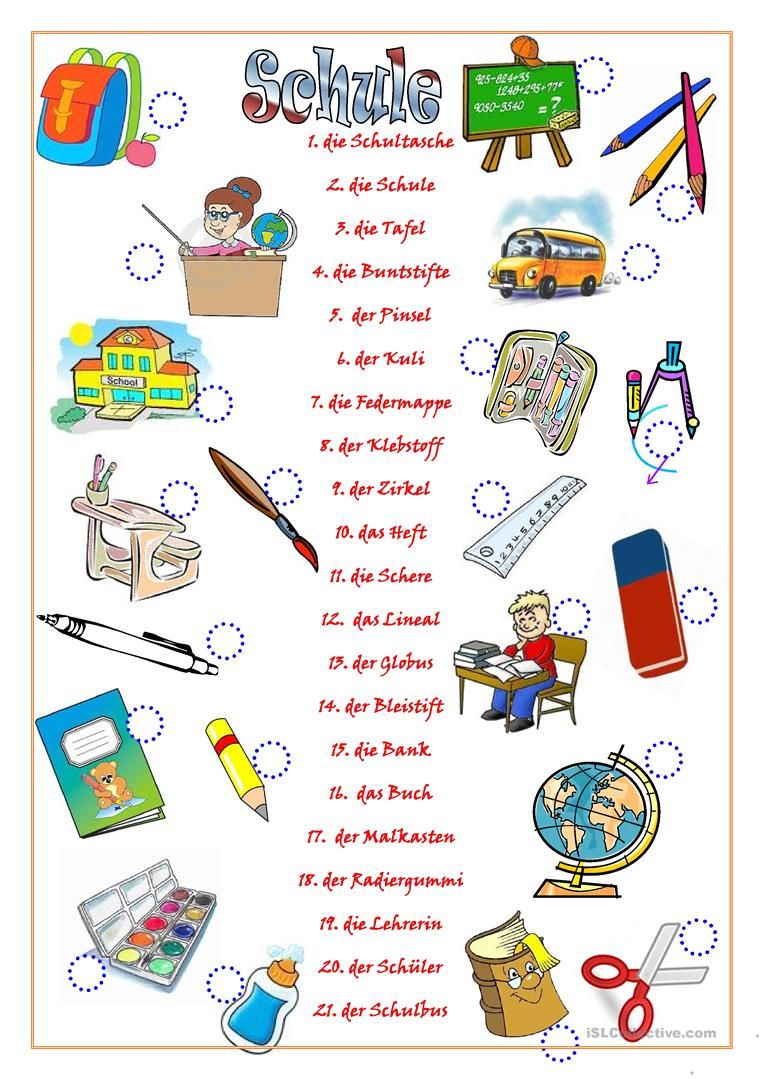 